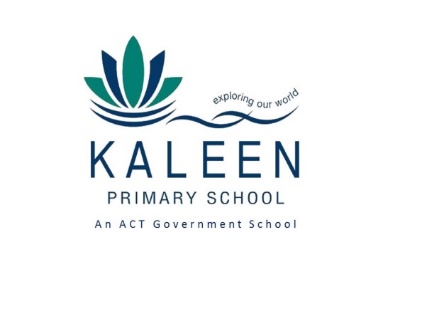 Kaleen Primary SchoolAnnual School Board Report 2021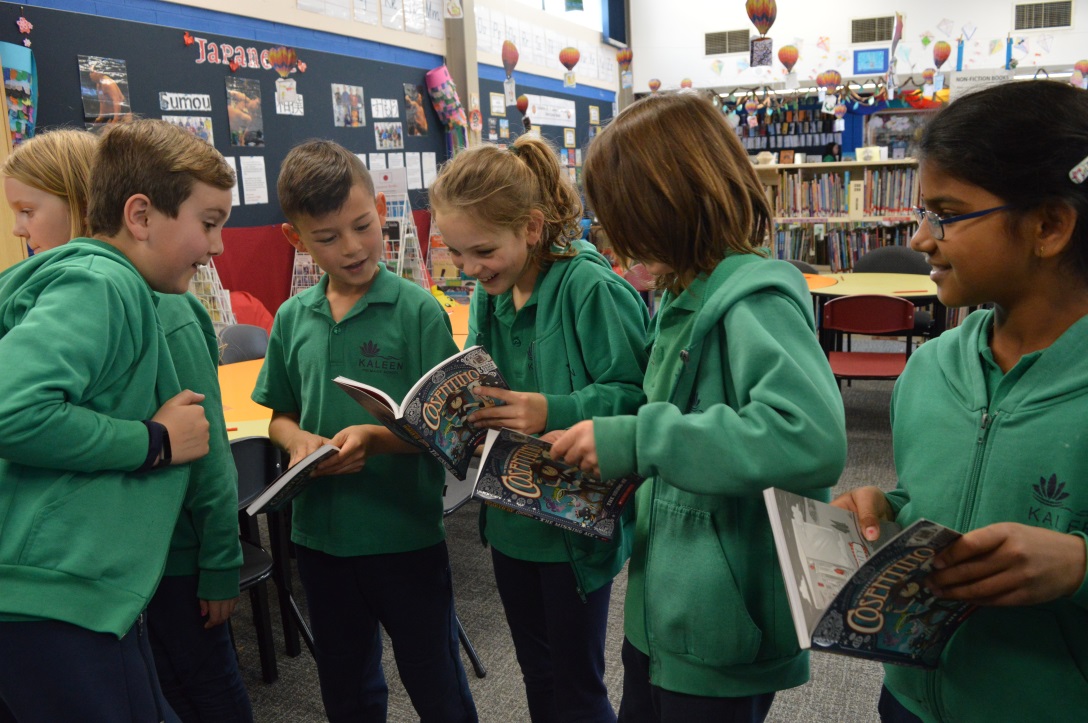 This page is intentionally left blank.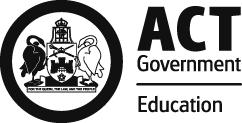 This report supports the work being done in the ACT Education Directorate, as outlined in Strategic Plan 2018-21: A Leading Learning Organisation.AccessibilityThe ACT Government is committed to making its information services, events and venues accessible to as many people as possible.If you have difficulty reading a standard document and would like to receive this publication in an alternate format, such as large print and audio, please telephone (02) 6247 4580.If English is not your first language and you require the translating and interpreting service, please telephone 13 14 50.If you are deaf or hearing impaired and require the National Relay Service, please telephone 13 36 77.© Australian Capital Territory, Canberra, 2022Material in this publication may be reproduced provided due acknowledgement is made.Reporting to the communitySchools report to communities in range of ways, including through:Annual School Board Reportsa (5-year) School Improvement Plan (formerly School Strategic Plan)annual Impact Reportsnewslettersother sources such as My School.School ContextKaleen suburb has undergone significant urban renewal and demographic change and these factors are reflected in the changing student population of Kaleen Primary School. In addition, over the last eight years Kaleen Primary School has transitioned away from streamed Gifted and Talented classes (alongside regular mainstream classes) to a more inclusive model. This has resulted in an increased number of in area enrolments moving from 52% at the end of 2017 to 64% at the beginning of 2022. In recent years, the Index of Community Socio-Educational Advantage (ICSEA) rating has dropped slightly from 1133 (2017) to 1111 (2022). This identifies changing factors in our students’ family backgrounds (parents’ occupation, school education and non-school education) from information provided by parents. In 2017, 49% of students were identified with language backgrounds other than English and this has decreased to approximately 39% at the beginning of 2022.Student InformationStudent enrolmentIn this reporting period there were a total of 471 students enrolled at this school.Table: Student enrolmentSource: ACT Education Directorate, Analytics and Evaluation Branch* If the number of non-binary students is less than six, or if gender is unknown, these are randomly assigned 'Male' or 'Female' and included in the counts.** Language Background Other Than EnglishSupporting attendance and managing non-attendanceACT public schools support parents and careers to meet their legal responsibilities in relation to the compulsory education requirements of the Education Act 2004. The Education Directorate’s Education Participation (Enrolment and Attendance) Policy describes its position with regard to supporting attendance and managing non-attendance. A suite of procedures supports the implementation of the policy. Please refer to https://www.education.act.gov.au/ for further details.Staff InformationTeacher qualificationsAll teachers at this school meet the professional requirements for teaching in an ACT public school. The ACT Teacher Quality Institute (TQI) specifies two main types of provision for teachers at different stages of their career, these are detailed below.Full registration is for teachers with experience working in a registered school in Australia or New Zealand who have been assessed as meeting the Proficient level of the Australian Professional Standards for Teachers.Provisional registration is for newly qualified teachers or teachers who do not have recent experience teaching in a school in Australia and New Zealand. Many teachers moving to Australia from another country apply for Provisional registration.Workforce compositionWorkforce composition for the current reporting period is provided in the following table. The data is taken from the school’s verified August staffing report. For reporting purposes, it incorporates all school staff including preschools, staff absent for a period of less than four consecutive weeks and staff replacing staff absent for more than four consecutive weeks. It does not include casuals and staff absent for a period of four consecutive weeks or longer.The Education Directorate is required to report Aboriginal and Torres Strait Islander staff figures.  As of June of the reporting period, 135 Aboriginal and/or Torres Strait Islander staff members were employed across the Directorate.Table: Workforce composition numbersSource: ACT Education Directorate, People and Performance BranchSchool Review and DevelopmentThe ACT Education Directorate’s Strategic Plan 2018-2021 provides the framework and strategic direction for School Improvement Plans (formerly School Strategic Plans). This is supported by the school performance and accountability framework ‘People, Practice and Performance: School Improvement in Canberra Public Schools, A Framework for Performance and Accountability’. Annually, system and school level data are used alongside the National School Improvement Tool to support targeted school improvement, high standards in student learning, innovation and best practice in ACT public schools.Our school will be reviewed in 2022.School SatisfactionSchools use a range evidence to gain an understanding of the satisfaction levels of their parents and carers, staff and students. Annually in August/ September ACT schools undertake a survey to gain an understanding of school satisfaction at that time. This information is collected from staff, parents and from 2020 students from year 4 and above (previously year 5 and above) through an online survey. Overall SatisfactionIn this period of reporting, 90.2% of parents and carers, 100.0% of staff, and 87.1% of students at this school indicated they were satisfied with the education provided by the school.Included in the survey were 8 staff, 9 parent, and 10 student items which are described as the national opinion items. These items were approved by the then Standing Council on School Education and Early Childhood (SCSEEC) for use from 2015. The following tables show the percentage of parents and carers, students and staff who agreed with each of the national opinion items at this school.Due to the impacts of the COVID-19 pandemic, the survey was taken in November, rather than in August as has been done in previous years. This was just after the majority of students and staff returned to school-based learning after a period of around 3 months of remote learning. A number of questions were removed from previous years’ to shorten the time required by community members to complete the survey.A total of 31 staff responded to the survey. Please note that not all responders answered every question.Table: Proportion of staff* in agreement with each national opinion itemSource: ACT Education Directorate, Analytics and Evaluation Branch*Proportion of those who responded to each individual survey questionA total of 123 parents responded to the survey. Please note that not all responders answered every question.Table: Proportion of parents and carers* in agreement with each national opinion itemSource: ACT Education Directorate, Analytics and Evaluation Branch*Proportion of those who responded to each individual survey questionA total of 186 students responded to the survey. Please note that not all responders answered every question.Learning and AssessmentTable: Kaleen Primary School BASE 2021 mean raw scoresFinancial SummaryThe school has provided the Directorate with an end of year financial statement that was approved by the school board. Further details concerning the statement can be obtained by contacting the school. The following summary covers use of funds for operating costs and does not include expenditure in areas such as permanent salaries, buildings and major maintenance.Table: Financial SummaryVoluntary ContributionsThe funds listed were used to support the general operations of the school. The spending of voluntary contributions is in line with the approved budget for this reporting period.ReservesEndorsement PageMembers of the School BoardI approve the report, prepared in accordance with the provision of the ACT Education Act 2004, section 52.I certify that to the best of my knowledge and belief the evidence and information reported in this Annual School Board Report represents an accurate record of the Board’s operations during this reporting period.Student typeNumber of studentsGender - Male255Gender - Female216Gender - Non-binary or other*0Aboriginal and Torres Strait Islander11LBOTE**202Year levelAttendance rate194.0291.0394.0494.0592.0692.0Staff employment categoryTOTALTeaching Staff: Full Time Equivalent Permanent28.20Teaching Staff: Full Time Equivalent Temporary0.00Non Teaching Staff: Full Time Equivalent10.15National opinion itemNational opinion itemAgencyReading startReading endNumeracy startNumeracy endSchool491373560ACT581253856INCOMEJanuary-DecemberDirectorate Funding405029.85Contributions and Donations30539.89Subject Contributions26945.74Hire of Facilities12874.87External Revenue3410.81Sale of Assets0.00Interest Received5634.32Other School Revenue28307.73TOTAL INCOME512743.21EXPENDITUREUtilities and General Overheads81953.16Security and Caretaking0.00Maintenance45644.54Administration5174.78Staffing Expenditure608.88Communication1666.45Assets & Leases25307.12General Expenses31680.17Educational Resources48430.17Subject Consumables16751.24Directorate Funded Payments22675.96Other Payments30444.81TOTAL EXPENDITURE310337.28OPERATING RESULT202405.93Accumulated Funds304593.58BALANCE506999.51Name and PurposeAmountExpected CompletionICT UpgradesThis will enable the school to upgrade and replace technology used to enhance teaching and learning.$60,000.002021Parent Representative(s):Ben Peters-JonesRochelle WoodRobert McGregorTeacher Representative(s):Bec HadfieldFiona ChapmanBoard Chair:Ben Peters-JonesPrincipal:Chris Shaddock2021 Board Chair Signature:Ben Peters JonesDate:07/ 06/ 2022Principal Signature:Chris ShaddockDate:07/ 06/ 2022